 	Denied Residency Petition Appeal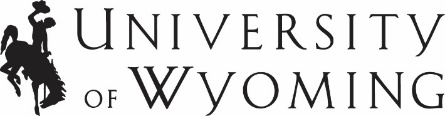 Please fill out all sections below, as applicable, and submit your form to the Office of the Registrar within 10 days from the date of the decision by the Registrar regarding your residency petition.Signature of Student: (1) Name (Last, First, Middle Initial):      (1) Name (Last, First, Middle Initial):      (1) Name (Last, First, Middle Initial):      (2) WID (W#): W     (3) Term and year for which you are seeking residency:      (3) Term and year for which you are seeking residency:      Date of denial letter from Registrar:      Date of denial letter from Registrar:      Today’s date:      If you are appealing pursuant to UW Regulation 8-1(III)(B)(8), please indicate which criteria you believe you met based on the documentation you originally submitted with your petition:A   Any former home has been abandoned and you have cut all ties with your former state for at least one year immediately preceding filing for residency tuition.B   If a home is owned in Wyoming, it shall be the owner’s primary residence, the individual shall have over 50% ownership interest, and ownership must be dated at least one year immediately preceding filing for residency tuition.C   One full year of continual presence in Wyoming immediately preceding the filing for residency tuition.D   Financial independence and no reliance on resources outside the state of Wyoming for financial support for at least one year immediately preceding filing for residency tuition.E   Wyoming vehicle registration at least one year immediately preceding filing for residency tuition.F   Wyoming address on most recent federal income tax return for at least one year immediately preceding filing for residency tuition.G   A valid Wyoming driver’s license for at least one year immediately preceding filing for residency tuition.H   Wyoming voter registration for at least one year immediately preceding filing for residency tuition.If you are appealing pursuant to UW Regulation 8-1(III)(B)(8), please indicate which criteria you believe you met based on the documentation you originally submitted with your petition:A   Any former home has been abandoned and you have cut all ties with your former state for at least one year immediately preceding filing for residency tuition.B   If a home is owned in Wyoming, it shall be the owner’s primary residence, the individual shall have over 50% ownership interest, and ownership must be dated at least one year immediately preceding filing for residency tuition.C   One full year of continual presence in Wyoming immediately preceding the filing for residency tuition.D   Financial independence and no reliance on resources outside the state of Wyoming for financial support for at least one year immediately preceding filing for residency tuition.E   Wyoming vehicle registration at least one year immediately preceding filing for residency tuition.F   Wyoming address on most recent federal income tax return for at least one year immediately preceding filing for residency tuition.G   A valid Wyoming driver’s license for at least one year immediately preceding filing for residency tuition.H   Wyoming voter registration for at least one year immediately preceding filing for residency tuition.If you are appealing pursuant to UW Regulation 8-1(III)(B)(8), please indicate which criteria you believe you met based on the documentation you originally submitted with your petition:A   Any former home has been abandoned and you have cut all ties with your former state for at least one year immediately preceding filing for residency tuition.B   If a home is owned in Wyoming, it shall be the owner’s primary residence, the individual shall have over 50% ownership interest, and ownership must be dated at least one year immediately preceding filing for residency tuition.C   One full year of continual presence in Wyoming immediately preceding the filing for residency tuition.D   Financial independence and no reliance on resources outside the state of Wyoming for financial support for at least one year immediately preceding filing for residency tuition.E   Wyoming vehicle registration at least one year immediately preceding filing for residency tuition.F   Wyoming address on most recent federal income tax return for at least one year immediately preceding filing for residency tuition.G   A valid Wyoming driver’s license for at least one year immediately preceding filing for residency tuition.H   Wyoming voter registration for at least one year immediately preceding filing for residency tuition.Explain why you feel the Registrar committed error in making your residency classification and submit a copy of your denial letter. If you need more room for your explanation, feel free to attach more pages as necessary, but please note that NO additional documentation will be accepted:      Explain why you feel the Registrar committed error in making your residency classification and submit a copy of your denial letter. If you need more room for your explanation, feel free to attach more pages as necessary, but please note that NO additional documentation will be accepted:      Explain why you feel the Registrar committed error in making your residency classification and submit a copy of your denial letter. If you need more room for your explanation, feel free to attach more pages as necessary, but please note that NO additional documentation will be accepted:      